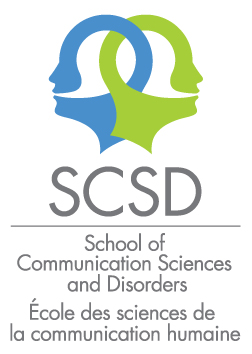 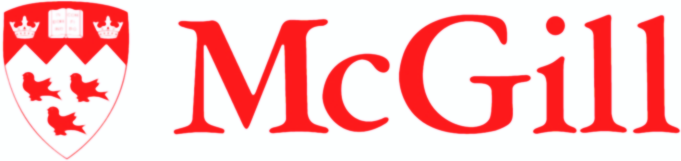 Formulaire d’entente pour remplacementdes absencesEntente convenue entre: Dates manquées pour maladie ou autre raison (doivent être approuvées par un CFC/AFC):Dates choisies en remplacement des journées manquées:OUActivités qui seront réalisées en dehors des heures de stage pour remplacer les journées manquées:SignaturesÉtudiantFormateur cliniqueActivitésDate de remiseNomSignatureDateCette entente a été approuvée par un coordonnateur de formation clinique ou l’adjoint à la formation clinique de McGillDate